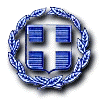 ΑΙΤΗΣΗ   ΝΟΜΙΜΩΣ ΑΣΚΟΥΣΑΣ ΔΡΑΣΤΗΡΙΟΤΗΤΑ ΠΛΗΓΕΙΣΑΣ  ΕΠΙΧΕΙΡΗΣΗΣ  ΓΙΑ ΤΑ ΠΛΗΜΜΥΡΙΚΑ ΦΑΙΝΟΜΕΝΑ  ΤΗΣ 15ης ΟΚΤΩΒΡΙΟΥ 2022 ΣΤΗΝ Π.Ε. ΛΑΣΙΘΙΟΥ Παρακαλείσθε όπως  προβείτε σε καταγραφή και εκτίμηση ζημιάς για την πληγείσα επιχείρησή μου που εδρεύει στην οδό ………………..…………..του Δήμου …………………..…….. της Δημοτικής Ενότητας ………………………….., Κοινότητα……………………………….,  από τα πλημμυρικά φαινόμενα της 15ης ΟΚΤΩΒΡΙΟΥ 2022 στην Π.Ε. Λασιθίου.Ο Αιτών…………………….ΗΜΕΡΟΜΗΝΙΑ : ………………..............................ΑΡ. ΠΡΩΤ.: ………………......................................ΑΠΟΣΤΟΛΗ ΣΤΟ: lassithi@crete.gov.grΠΡΟΣ: ΠΕΡΙΦΕΡΕΙΑ ΚΡΗΤΗΣΕΠΩΝΥΜΙΑ ΕΠΙΧΕΙΡΗΣΗΣ:(σύμφωνα με την ΑΑΔΕ)Α.Φ.Μ.Α.Φ.Μ.Δ.Ο.Υ.Δ.Ο.Υ.ΔΡΑΣΤΗΡΙΟΤΗΤΑ: ΔΝΣΗ ΑΣΚΗΣΗΣ ΔΡΑΣΤΗΡΙΟΤΗΤΑΣ ΕΠΙΧΕΙΡΗΣΗΣ: ΔΗΜΟΣ :ΔΗΜΟΣ :ΔΗΜΟΤΙΚΗ ΕΝΟΤΗΤΑ :

ΚΟΙΝΟΤΗΤΑ :ΔΗΜΟΤΙΚΗ ΕΝΟΤΗΤΑ :

ΚΟΙΝΟΤΗΤΑ :Email ΕΠΙΧΕΙΡΗΣΗΣ  ή ΝΟΜΙΜΟΥ ΕΚΠΡΟΣΩΠΟΥΣΤΑΘΕΡΟ ΤΗΛΕΦΩΝΟ ΕΠΙΧΕΙΡΗΣΗΣ: ΟΝΟΜΑΤΕΠΩΝΥΜΟ 
ΝΟΜΙΜΟΥ ΕΚΠΡΟΣΩΠΟΥ: ΟΝΟΜΑΤΕΠΩΝΥΜΟ 
ΝΟΜΙΜΟΥ ΕΚΠΡΟΣΩΠΟΥ: Προκειμένου για ατομική επιχείρησηΠΑΤΡΩΝΥΜΟ:Προκειμένου για ατομική επιχείρησηΠΑΤΡΩΝΥΜΟ:ΤΗΛΕΦΩΝΟ ΕΠΙΚΟΙΝΩΝΙΑΣ 
ΝΟΜΙΜΟΥ ΕΚΠΡΟΣΩΠΟΥ: (ΚΙΝΗΤΟ)ΤΗΛΕΦΩΝΟ ΕΠΙΚΟΙΝΩΝΙΑΣ 
ΝΟΜΙΜΟΥ ΕΚΠΡΟΣΩΠΟΥ: (ΚΙΝΗΤΟ)ΚΤΙΡΙΟ ΕΠΙΧΕΙΡΗΣΗΣ :ΙΔΙΟΚΤΗΣΙΑ ΕΠΙΧΕΙΡΗΣΗΣ                     
ΕΝΟΙΚΙΑΣΗ ΚΤΙΡΙΟ ΕΠΙΧΕΙΡΗΣΗΣ :ΙΔΙΟΚΤΗΣΙΑ ΕΠΙΧΕΙΡΗΣΗΣ                     
ΕΝΟΙΚΙΑΣΗ Σύντομη περιγραφή ζημίας της πληγείσας επιχείρησης: 